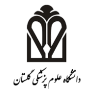 دکتر علی وحیدی راد- مسئول آموزش کارورزان و کارآموزان جراحی عمومی بیمارستان 5آذر گرگانبرنامه آموزشی کار آموزان و کارورزان بخش جراحی عمومی مرداد و شهریور ماه 98 بیمارستان 5 آذرگرگانبرنامه آموزشی کار آموزان و کارورزان بخش جراحی عمومی مرداد و شهریور ماه 98 بیمارستان 5 آذرگرگانبرنامه آموزشی کار آموزان و کارورزان بخش جراحی عمومی مرداد و شهریور ماه 98 بیمارستان 5 آذرگرگانبرنامه آموزشی کار آموزان و کارورزان بخش جراحی عمومی مرداد و شهریور ماه 98 بیمارستان 5 آذرگرگانبرنامه آموزشی کار آموزان و کارورزان بخش جراحی عمومی مرداد و شهریور ماه 98 بیمارستان 5 آذرگرگانبرنامه آموزشی کار آموزان و کارورزان بخش جراحی عمومی مرداد و شهریور ماه 98 بیمارستان 5 آذرگرگانبرنامه آموزشی کار آموزان و کارورزان بخش جراحی عمومی مرداد و شهریور ماه 98 بیمارستان 5 آذرگرگان        ایام هفتهگزارش صبحگاهی45/8 – 30/7دکتر نادعلیدکتر حاجی محمدیدکتر کردکتر محمدیکنفرانس30/9 – 45/8دکتر نادعلیدکتر حاجی محمدیدستیاران سال 1 و 2کارورزان و کارآموزانتومور کلینیک با حضور کلیه اساتیدساعت 30/11 – 30/9درمانگاه دکتر نادعلی30/12 – 30/11 رزیدنت وکارورزان و کارآموزان (روتیشن درمانگاه )درمانگاه دکتر نادعلی30/12 – 30/11 رزیدنت وکارورزان و کارآموزان (روتیشن درمانگاه )همه روزه ساعت 14 – 30/12 زمان پرونده نویسی (اینترن ها)شنبهگزارش صبحگاهی45/8 – 30/7دکتر نادعلیدکتر حاجی محمدیدکتر کردکتر محمدیکنفرانس30/9 – 45/8دکتر نادعلیدکتر حاجی محمدیدستیاران سال 1 و 2کارورزان و کارآموزانتومور کلینیک با حضور کلیه اساتیدساعت 30/11 – 30/9درمانگاه دکتر نادعلی30/12 – 30/11 رزیدنت وکارورزان و کارآموزان (روتیشن درمانگاه )درمانگاه دکتر نادعلی30/12 – 30/11 رزیدنت وکارورزان و کارآموزان (روتیشن درمانگاه )همه روزه ساعت 14 – 30/12 زمان پرونده نویسی (اینترن ها)شنبهگزارش صبحگاهی45/8 – 30/7دکتر نادعلیدکتر حاجی محمدیدکتر کردکتر محمدیکنفرانس30/9 – 45/8دکتر نادعلیدکتر حاجی محمدیدستیاران سال 1 و 2کارورزان و کارآموزانتومور کلینیک با حضور کلیه اساتیدساعت 30/11 – 30/9درمانگاه دکتر کر10 – 9     (روتیشن درمانگاه )درمانگاه دکتر کر10 – 9     (روتیشن درمانگاه )کلاس های تئوری جراحی عمومی (استاژرها) 15 – 13 طبق برنامهشنبهگزارش صبحگاهی45/8 – 30/7دکتر نادعلیدکتر حاجی محمدیدکتر کردکتر محمدیکنفرانس30/9 – 45/8دکتر نادعلیدکتر حاجی محمدیدستیاران سال 1 و 2کارورزان و کارآموزانتومور کلینیک با حضور کلیه اساتیدساعت 30/11 – 30/9درمانگاه دکتر حاجی محمدی30/11 – 30/10رزیدنت وکارورزان و کارآموزان  (روتیشن درمانگاه )درمانگاه دکتر حاجی محمدی30/11 – 30/10رزیدنت وکارورزان و کارآموزان  (روتیشن درمانگاه )کلاس های تئوری جراحی عمومی (استاژرها) 15 – 13 طبق برنامهیکشنبهگزارش صبحگاهی45/8 – 30/7دکتر رجاییدکتر افغانیدکتر شمس امیریکنفرانس30/9 – 45/8دکتر رجاییدکتر افغانیدستیاران سال 1 و 2کارورزان و کارآموزانراند 11 – 30/9دکتر رجاییدکتر افغانیدرمانگاه 12 – 11  دکتر رجایی  رزیدنت وکارورزان و کارآموزان (روتیشن درمانگاه ) ا تاق عمل 12 – 11 (روتیشن اتاق عمل)                                             درمانگاه 12 – 11  دکتر رجایی  رزیدنت وکارورزان و کارآموزان (روتیشن درمانگاه ) ا تاق عمل 12 – 11 (روتیشن اتاق عمل)                                             کلاس های تئوری جراحی عمومی (استاژرها) 15 – 13 طبق برنامهیکشنبهگزارش صبحگاهی45/8 – 30/7دکتر رجاییدکتر افغانیدکتر شمس امیریکنفرانس30/9 – 45/8دکتر رجاییدکتر افغانیدستیاران سال 1 و 2کارورزان و کارآموزانراند 11 – 30/9دکتر رجاییدکتر افغانیدرمانگاه وحیدی راد30/12 – 30/11رزیدنت وکارورزان (روتیشن درمانگاه )درمانگاه وحیدی راد30/12 – 30/11رزیدنت وکارورزان (روتیشن درمانگاه )کلاس های تئوری جراحی عمومی (استاژرها) 15 – 13 طبق برنامهدوشنبهگزارش صبحگاهی45/8 – 30/7دکتر آریادکتر آرین نیادکتر ریاحیدکتر جهانشاهیکنفرانس30/9 – 45/8دکتر آریا دستیاران سال 1 و2 کارورزان و کارآموزانراند 11 – 30/9دکتر آرین نیادرمانگاه دکتر آریا 30/10 – 30/9 رزیدنت وکارورزان و کارآموزان (روتیشن درمانگاه )درمانگاه دکتر آریا 30/10 – 30/9 رزیدنت وکارورزان و کارآموزان (روتیشن درمانگاه )کلاس های تئوری جراحی عمومی (استاژرها) 15 – 13 طبق برنامهدوشنبهگزارش صبحگاهی45/8 – 30/7دکتر آریادکتر آرین نیادکتر ریاحیدکتر جهانشاهیکنفرانس30/9 – 45/8دکتر آریا دستیاران سال 1 و2 کارورزان و کارآموزانراند 11 – 30/9دکتر آرین نیادرمانگاه دکتر وحیدی راد 30/12 – 30/11رزیدنتدرمانگاه دکتر وحیدی راد 30/12 – 30/11رزیدنتکلاس های تئوری جراحی عمومی (استاژرها) 15 – 13 طبق برنامهدوشنبهگزارش صبحگاهی45/8 – 30/7دکتر آریادکتر آرین نیادکتر ریاحیدکتر جهانشاهیکنفرانس30/9 – 45/8دکتر آریا دستیاران سال 1 و2 کارورزان و کارآموزان11 – 10 درمانگاه دکتر کررزیدنت وکارورزان و کارآموزان (روتیشن درمانگاه )درمانگاه دکتر وحیدی راد 30/12 – 30/11رزیدنتدرمانگاه دکتر وحیدی راد 30/12 – 30/11رزیدنتکلاس های تئوری جراحی عمومی (استاژرها) 15 – 13 طبق برنامهدوشنبهگزارش صبحگاهی45/8 – 30/7دکتر آریادکتر آرین نیادکتر ریاحیدکتر جهانشاهیکنفرانس30/9 – 45/8دکتر آریا دستیاران سال 1 و2 کارورزان و کارآموزان11 – 10 درمانگاه دکتر کررزیدنت وکارورزان و کارآموزان (روتیشن درمانگاه )درمانگاه دکتر آرین نیا 12 – 11 (روتیشن درمانگاه )درمانگاه دکتر آرین نیا 12 – 11 (روتیشن درمانگاه )کلاس های تئوری جراحی عمومی (استاژرها) 15 – 13 طبق برنامهدوشنبهاستاژرهای جراحی عمومی ساعت 12-30/9 Skill lab       تاریخ  7/5/98استاژرهای جراحی عمومی ساعت 12-30/9 Skill lab     تاریخ  14/5/98اینترنهای جراحی عمومی ساعت 12-30/9 Skill lab        تاریخ  4/6/98استاژرهای جراحی عمومی ساعت 12-30/9 Skill lab       تاریخ  7/5/98استاژرهای جراحی عمومی ساعت 12-30/9 Skill lab     تاریخ  14/5/98اینترنهای جراحی عمومی ساعت 12-30/9 Skill lab        تاریخ  4/6/98استاژرهای جراحی عمومی ساعت 12-30/9 Skill lab       تاریخ  7/5/98استاژرهای جراحی عمومی ساعت 12-30/9 Skill lab     تاریخ  14/5/98اینترنهای جراحی عمومی ساعت 12-30/9 Skill lab        تاریخ  4/6/98استاژرهای جراحی عمومی ساعت 12-30/9 Skill lab       تاریخ  7/5/98استاژرهای جراحی عمومی ساعت 12-30/9 Skill lab     تاریخ  14/5/98اینترنهای جراحی عمومی ساعت 12-30/9 Skill lab        تاریخ  4/6/98استاژرهای جراحی عمومی ساعت 12-30/9 Skill lab       تاریخ  7/5/98استاژرهای جراحی عمومی ساعت 12-30/9 Skill lab     تاریخ  14/5/98اینترنهای جراحی عمومی ساعت 12-30/9 Skill lab        تاریخ  4/6/98کلاس های تئوری جراحی عمومی (استاژرها) 15 – 13 طبق برنامهسه شنبهگزارش صبحگاهی45/8 – 30/7دکتر عالیشاهیدکتر وحیدی رادکنفرانس 30/9 – 45/8دکتر عالیشاهیدکتر وحیدی راددستیاران سال 1 و 2کارورزان و کارآموزاندرمانگاه دکتر عالیشاهی   رزیدنت وکارورزان و کارآموزان (روتیشن درمانگاه ) 11 – 30/9      درمانگاه دکتر عالیشاهی   رزیدنت وکارورزان و کارآموزان (روتیشن درمانگاه ) 11 – 30/9      درمانگاه دکتر عالیشاهی   رزیدنت وکارورزان و کارآموزان (روتیشن درمانگاه ) 11 – 30/9      کلاس های تئوری جراحی عمومی (استاژرها) 15 – 13 طبق برنامهسه شنبهگزارش صبحگاهی45/8 – 30/7دکتر عالیشاهیدکتر وحیدی رادکنفرانس 30/9 – 45/8دکتر عالیشاهیدکتر وحیدی راددستیاران سال 1 و 2کارورزان و کارآموزانراند دکتر وحیدی راد11 – 30/9راند دکتر وحیدی راد11 – 30/9درمانگاه دکتر حاجی محمدی30/11 – 30/10رزیدنت وکارورزان و کارآموزان  (روتیشن درمانگاه ) کلاس های تئوری جراحی عمومی (استاژرها) 15 – 13 طبق برنامهسه شنبهگزارش صبحگاهی45/8 – 30/7دکتر عالیشاهیدکتر وحیدی رادکنفرانس 30/9 – 45/8دکتر عالیشاهیدکتر وحیدی راددستیاران سال 1 و 2کارورزان و کارآموزانراند دکتر وحیدی راد11 – 30/9راند دکتر وحیدی راد11 – 30/9درمانگاه دکتر وحیدی راد 30/12 – 30/11رزیدنت وکارورزان (روتیشن درمانگاه )کلاس های تئوری جراحی عمومی (استاژرها) 15 – 13 طبق برنامهچهارشنبهگراند راند – 45/8 – 30/7کلیه اساتید و دستیاران و کارورزان و کارآموزانساعت 10- 9ژورنال کلابراند دکتر وحیدی راد11 – 30/9راند دکتر وحیدی راد11 – 30/9                 اتاق عمل 12 – 11 (روتیشن اتاق عمل)کلاس های تئوری جراحی عمومی (استاژرها) 15 – 13 طبق برنامهچهارشنبهگراند راند – 45/8 – 30/7کلیه اساتید و دستیاران و کارورزان و کارآموزانساعت 10- 9ژورنال کلابکنفرانس مورتالیتیهفته اول هرماه  11 – 45/8  طبق برنامهکنفرانس مورتالیتیهفته اول هرماه  11 – 45/8  طبق برنامهکنفرانس مورتالیتیهفته اول هرماه  11 – 45/8  طبق برنامهکلاس های تئوری جراحی عمومی (استاژرها) 15 – 13 طبق برنامهپنج شنبهدرمانگاهدکتر کر 10 – 8  رزیدنت  (روتیشن درمانگاه )  دکتر آرین نیا  12 - 10 رزیدنت  (روتیشن درمانگاه )  دکتر وحیدی راد 11 – 10  اینترن کشیک  درمانگاهدکتر کر 10 – 8  رزیدنت  (روتیشن درمانگاه )  دکتر آرین نیا  12 - 10 رزیدنت  (روتیشن درمانگاه )  دکتر وحیدی راد 11 – 10  اینترن کشیک  کلاس تئوری کارآموزان جراحی عمومی 12 – 8 طبق برنامهکلاس تئوری کارآموزان جراحی عمومی 12 – 8 طبق برنامهکلاس تئوری کارآموزان جراحی عمومی 12 – 8 طبق برنامهکلاس تئوری کارآموزان جراحی عمومی 12 – 8 طبق برنامه